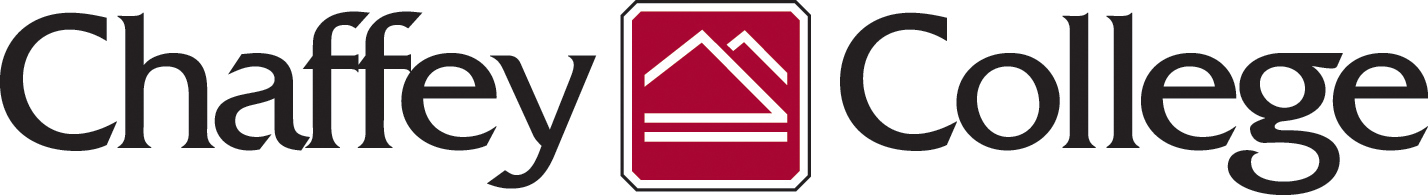 Directions to:Chaffey College5885 Haven AvenueRancho Cucamonga, CA 91737From the 10 Fwy. or 210 Fwy.Exit on Haven Avenue and proceed northbound.  Make a right on Wilson Avenue and a right into our North Parking Lot (Lot 4).The CAA Building is white and will be on the east end of the parking lot.